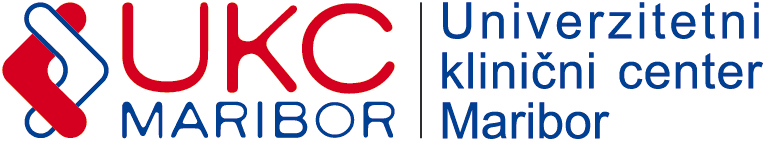 Služba zdravstvene nege in Klinični oddelek za abdominalno in splošno kirurgijoUvajanje nasogastrične sonde - delavnica12.3.202412.3.20247.5.202423.9.20249.12.2024Lokacija: mala predavalnica Klinike za kirurgijo, v 16. etažiProgram izobraževanja: Splošne informacije: Delavnica je namenjena samo diplomiranim medicinskim sestram in diplomiranim babicam. Izobraževanje bo ovrednoteno z licenčnimi točkami.Kotizacija: Za zaposlene v UKC Maribor kotizacije ni, za zunanje udeležence je kotizacija 30 EUR + DDV. Elektronska prijava je možna preko spletne strani UKC Maribor, pod zavihkom strokovna srečanja do zasedbe 15 mest.TrajanjeNaslov in predavatelj12:15 – 12:30Registracija udeležencev12:30 – 13:15Zdravstvena nega pacienta z vstavljeno nasogastrično sondo (indikacije za uvajanje, uvajanje NGS, hranjenje pacienta po NGS) Renata Vrščaj, mag. zdr. – soc. manag., dipl. m. s.Benjamin Habinc, dipl. zn.Antonija Leopold, dipl. m. s. Aljoša Štraus, dipl. m. s. 13:15 – 14:00Delavnica: Uvajanje nasogastrične sondeRenata Vrščaj, mag. zdr. – soc. manag., dipl. m. s.Benjamin Habinc, dipl. zn.Antonija Leopold, dipl. m. s. Aljoša Štraus, dipl. m. s. 14:00 – 14:15Razprava, zaključek srečanja